Resoluciones #046 - #050Resoluciones #046 - #050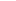 